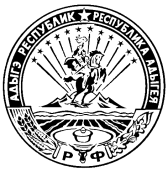 МИНИСТЕРСТВО ФИНАНСОВ РЕСПУБЛИКИ АДЫГЕЯП Р И К А Зот 26 декабря 2016 года                                                                                                                           №  218-Аг. МайкопО внесении изменений в приказ Министерства финансов Республики Адыгеяот 29 октября 2015 года № 217-А«Об утверждении Порядка установления перечня и кодов целевых статей расходовреспубликанского бюджета Республики Адыгея и бюджета Территориального фонда обязательногомедицинского страхования Республики Адыгея»П р и к а з ы в а ю:Внести в приложение к приказу Министерства финансов Республики Адыгея от 29 октября 2015 года № 217-А «Об утверждении Порядка установления перечня и кодов целевых статей расходов республиканского бюджета Республики Адыгея и бюджета Территориального фонда обязательного медицинского страхования Республики Адыгея» (далее - приложение к приказу Министерства финансов Республики Адыгея от 29 октября 2015 года № 217-А) изменения согласно приложению к настоящему приказу.Установить, что изменения, вносимые в приложение к приказу Министерства финансов Республики Адыгея от 29 октября 2015 года № 217-А настоящим приказом, применяются при составлении и исполнении республиканского бюджета Республики Адыгея и бюджета Территориального фонда обязательного медицинского страхования Республики Адыгея, начиная с бюджетов на 2017 год и на плановый период 2018 и 2019 годов.      Министр                                                                                          Д.З. Долев